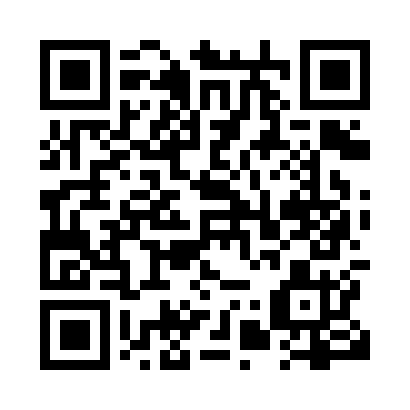 Prayer times for Moltke, Ontario, CanadaMon 1 Jul 2024 - Wed 31 Jul 2024High Latitude Method: Angle Based RulePrayer Calculation Method: Islamic Society of North AmericaAsar Calculation Method: HanafiPrayer times provided by https://www.salahtimes.comDateDayFajrSunriseDhuhrAsrMaghribIsha1Mon3:545:451:286:489:1111:012Tue3:555:461:286:489:1011:013Wed3:565:461:286:489:1011:004Thu3:575:471:296:489:1011:005Fri3:585:481:296:489:1010:596Sat3:595:481:296:489:0910:587Sun4:005:491:296:489:0910:578Mon4:015:501:296:479:0810:579Tue4:025:511:296:479:0810:5610Wed4:045:511:306:479:0710:5511Thu4:055:521:306:479:0710:5412Fri4:065:531:306:479:0610:5313Sat4:075:541:306:469:0610:5214Sun4:095:551:306:469:0510:5115Mon4:105:561:306:469:0410:4916Tue4:125:571:306:459:0310:4817Wed4:135:571:306:459:0310:4718Thu4:145:581:306:449:0210:4619Fri4:165:591:306:449:0110:4420Sat4:176:001:306:449:0010:4321Sun4:196:011:316:438:5910:4122Mon4:206:021:316:438:5810:4023Tue4:226:031:316:428:5710:3824Wed4:236:041:316:428:5610:3725Thu4:256:051:316:418:5510:3526Fri4:276:061:316:408:5410:3427Sat4:286:071:316:408:5310:3228Sun4:306:081:316:398:5210:3129Mon4:316:101:306:388:5110:2930Tue4:336:111:306:388:5010:2731Wed4:346:121:306:378:4910:25